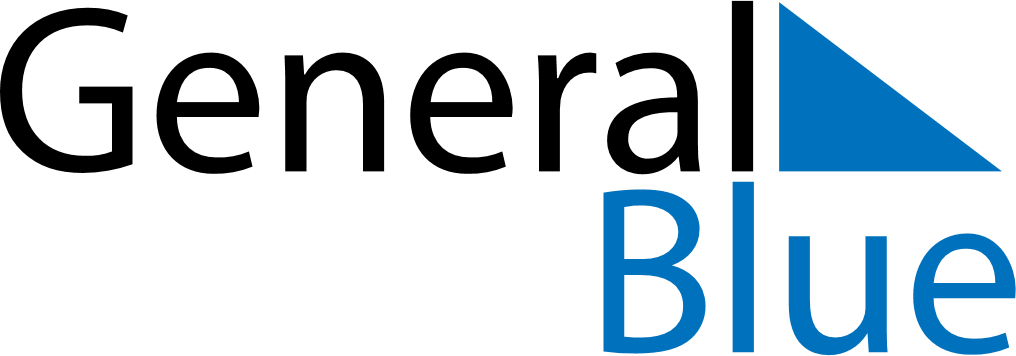 February 2023February 2023February 2023February 2023KosovoKosovoKosovoMondayTuesdayWednesdayThursdayFridaySaturdaySaturdaySunday1234456789101111121314151617181819Independence Day20212223242525262728